Der SAP (Schuleigene Arbeitsplan) wurde in Anlehnung an das „Kerncurriculum für die Oberschule – Schuljahrgänge 5-10 – Textiles Gestalten“ erstellt.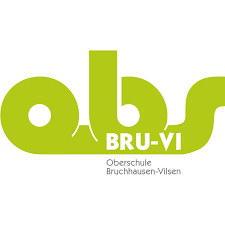 Oberschule Bruchhausen-VilsenOberschule Bruchhausen-VilsenStand: 06.2019Schuleigener Arbeitsplan im Fach:    BoDo Schneiderei                        Schuljahrgang:       9                            Zeitraum, z.B.:WoStdAngestrebte Kompetenzen (Schwerpunkte)Vereinbartes ThemaBezug zu Methoden- und Medienkonzept (Einführen/Üben von…)Regionale Bezüge/Lernorte und ExperteneinsatzFächerübergreifende Bezüge 6 Donnerstage in Folge6Die Schülerinnen und Schüler…kennen den sachgerechten Umgang mit der Nähmaschine.benennen Arbeitsschritte.benutzen Fachbegriffe und eingeübte Techniken.wählen sachgerechte Materialien aus.stellen einen Gegenstand mit der Nähmaschine her.setzen sich kritisch mit Arbeitsergebnissen auseinander.reflektieren Zusammenhänge und Abhängigkeit zwischen Form, Material und Funktion des genähten Gegenstands.kennen Etikettierungen und Pflegekennzeichnungen.planen und stellen Textile Wohnobjekte für den Innen- und/oder Außenbereich herBasismodul: Nähmaschinen-nähen (Technische Grundkenntnisse an der Nähmaschine, Schnittentwicklung)Aufbaumodule:Mode und Wohnen(Nähen eines (Fantasie)-Kleidungsstückes, Modegeschichte, Etikettierungen, planen und herstellen textiler Wohnobjekte, z. B. Kissen)Werkstattunterricht:Aufgaben nach vorgegebenen oder selbst geplanten Arbeitsschritten arbeitsteilig und sachgerecht ausführen.BoDo-KörperpflegeBoDo-Holztechnik